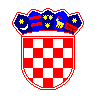 REPUBLIKA HRVATSKASISAČKO-MOSLAVAČKA ŽUPANIJAOPĆINA DVOROPĆINSKO VIJEĆEKLASA: 403-04/23-01/03URBROJ: 2176-8-02-23-01Dvor, 27. lipnja 2023. Na temelju članka 62. Zakona o proračunu („Narodne novine“144/21),  članka 2.  Zakona o uvjetima odobravanja kredita i zajmova određenih pravnih osoba („Narodne novine“ 97/100) i članka 30. Statuta općine Dvor (Službeni vjesnik“ broj 07/21), Općinsko vijeće Općine Dvor, na 16. sjednici održanoj  27. lipnja 2023. godine, donijelo je O D L U K Uo kratkoročnoj pozajmicitrgovačkom društvu KOMUNALC- DVOR d.o.o Članak 1.Odobrava se kratkoročna pozajmica trgovačkom društvu KOMUNALAC – Dvor d.o.o, OIB: 57833405225, Dvor, Matijevići, Ulica Eugena Kvaternika br. 1, u 100% -tnom vlasništvu Općine Dvor, u iznosu od 185.000,00 EUR (slovima: stotinuosamdesetpettisuća eura).Članak 2.Pozajmica iz članka 1. ove Odluke daje se za financiranje sanacije vodovodne mreže oštećene u  potresu u prosincu 2020. godine. Projekt sanacije vodovodne mreže financira se iz Fonda solidarnosti EU. Članak 3.Pozajmica se daje na rok do 31.12.2023. godine, uz obračun godišnje kamate u visini eskontne kamatne stope Hrvatske narodne banke na dan potpisivanja Ugovora o pozajmici.Sredstva će se doznačiti na žiro-račun trgovačkog društva KOMUNALAC – DVOR d.o.o, IBAN: HR1923900011100396726 otvoren kod HPB.Članak 4.Zadužuje se općinski načelnik da zaključi Ugovor o kratkoročnoj pozajmici sa trgovačkim društvom KOMUNALAC – DVOR d.o.oČlanak 5.Ova Odluka stupa na snagu dan nakon objave u „ Službenom vjesniku“.										PREDSJEDNIK  VIJEĆA										         Stjepan Buić